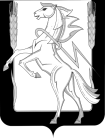 СОВЕТ ДЕПУТАТОВ РОЩИНСКОГО СЕЛЬСКОГО ПОСЕЛЕНИЯСОСНОВСКОГО МУНИЦИПАЛЬНОГО РАЙОНА ЧЕЛЯБИНСКОЙ ОБЛАСТИЧЕТВЕРТОГО СОЗЫВАРЕШЕНИЕот «23» марта 2023 года № 180                                                            п. РощиноОб «Отчете Главы Рощинского сельского поселения Ефимовой Людмилы Алексеевны о результатах своей деятельности и деятельности администрации сельского поселения в том числе, о решении вопросов, поставленных Советом депутатов за 2022 год».Заслушав и обсудив отчет Главы Рощинского сельского поселения Ефимовой Л.А. о своей деятельности и деятельности Администрации Рощинского сельского поселения за 2022 год. Совет депутатов Рощинского сельского поселения третьего созыва РЕШАЕТ:Считать работу Главы Рощинского сельского поселения Ефимовой Л.А. удовлетворительной и одобрить основные направления деятельности администрации.Поручить Главе Рощинского сельского поселения Ефимовой Л.А. эффективнее использовать резервы для увеличения собственной доходной базы местного бюджета.Предложить Главе поселения Ефимовой Л.А. и администрации поселения, усилить контроль за рациональным использованием бюджетных средств и имущества, находящегося в собственности поселения.Рассмотреть на заседании Совета депутатов замечания и предложения высказанные в ходе обсуждения отчета Главы.  Глава   Рощинского                                         Председатель Совета депутатов    сельского поселения                                         Рощинского сельского поселения ___________      Л.А. Ефимова                         _______________С.Ю. Волосникова                             Отчет Главы поселения о проделанной работе в 2022 г.    Представляя отчет о результатах своей деятельности и деятельности администрации Рощинского сельского поселения за 2022 год, постараюсь отразить основные моменты в работе администрации, обозначить существующие проблемные вопросы и проанализировать выполнение задач, которые мы ставили на год.Деятельность как Главы, так и Администрации в целом осуществляются путем организации повседневной работы администрации, подготовке нормативно-правовых документов, в том числе и проектов решений Собрания Депутатов поселения, проведения встреч с жителями поселения, осуществления личного приема граждан Главой администрации поселения и специалистами, рассмотрения письменных и устных обращений.    Главными задачами остается исполнение полномочий в соответствии с 131 Федеральным законом «Об общих принципах организации местного самоуправления в РФ», Уставом поселения, другими Федеральными и областными правовыми актами.Прежде всего, это - формирование и исполнение бюджета поселения, благоустройство территории поселения, развитие инфраструктуры, обеспечение жизнедеятельности поселения, работа по предупреждению и ликвидации последствий ЧС, обеспечение первичных мер пожарной безопасности, работа с обращениями граждан и другие.    На 1 января 2022 года на территории поселения проживало 12 981 человек, родилось 39 детей, умерло 46 человек.В настоящее время работу местной администрации Рощинского сельского поселения обеспечивают 16 специалистов.   Администрацией поселения разработано и принято 295 постановлений Администрации, 108 распоряжений, присвоено 229 адресов, отправлено 230 запросов в Росреестр, выдано 112 справок на оформление гаражей. Продолжается работа по оформлению садовых участков.       29.06.2021 вступил в силу Федеральный закон №518-ФЗ от 30.12.2020 в соответствии с которым, орган местного самоуправления обязан осуществлять мероприятия по выявлению правообладателей ранее учтенных объектов недвижимости. В Рощинском сельском поселении числится 247 жилых помещений с не выявленными правообладателями, на конец года 144 объекта из общего числа уже оформили свои права.        Проекты решений и постановлений направляются в прокуратуру района. Информационным источником для изучения деятельности нашего поселения является официальный сайт поселения, где регулярно размещается вся информация, газета и Информационный бюллетень «Сосновская Нива», группа в Контакте и др. источники.   Администрацией выдано 2 602 справки, в том числе выписки из похозяйственных книг о наличии личного подсобного хозяйства.        На учете граждан, в качестве нуждающихся в жилье, в 2021 году состоит 40 семей.         На территории успешно функционирует отделение МФЦ, большинство услуг можно получить в одном месте без выезда в районный центр. В 2022 году услугами МФЦ (консультации, обращения) воспользовались 3 272 человека.                                  ВОИНСКИЙ УЧЕТ      Администрацией ведется исполнение отдельных государственных полномочий в части ведения воинского учета.   Учет граждан, пребывающих в запасе, и граждан, подлежащих призыву на военную службу в ВС РФ в администрации организован и ведется в соответствии с требованиями закона РФ «О воинской обязанности и военной службе».На воинском учете состоят 2 664 человека, в том числе:офицеры – 142, прапорщиков, сержантов и солдат запаса – 2316, призывников – 206.На медицинские комиссии в военный комиссариат c.Долгодеревенское явились –  35 человека.       16.11.2022 г.   - 33 человека.В Российскую Армию весной ушли служить 14 человек.  Осенью были призваны 8 человек.РАБОТА С МОБИЛИЗОВАННЫМИНа сегодняшний день, от Рощинского сельского поселения в ряды военнослужащих, направленных на СВО, отбыли 52 человека, из них 48 призваны по мобилизации, 3 по контракту. 	35 человек имеют семьи, 17 холостых. 38 человек имеют детей, из них 6 многодетные отцы, имеющих трое и более детей.25 октября в Рощинском поселении состоялся координационный штаб с районными службами, структурными объединениями, сотрудниками соцзащиты и администрации района. Для каждой семьи, в настоящее время, разработаны конкретные меры поддержки.  Все семьи получили социальные выплаты на детей по 20 тысяч рублей. Губернаторскую выплату - 50 тысяч получили все, за исключением четверых, тех, кто не состоит в браке и ушел до издания указа Губернатора о назначении этой выплаты.Основные направления работы с семьями мобилизованных граждан — это адресная социальная и психологическая помощь, поддержка семей с детьми школьного и дошкольного возраста, организация бесплатного питания в школах, помощь волонтеров и многое другое.В ноябре месяце детское волонтерское движение дважды оказали помощь семьям мобилизованных, проживающих в частных домовладениях, по очистке снега с участка.На день матери администрация Рощинского поселения совместно с Главой района Вагановым Е.Г. и руководителями структурных подразделений адресно поздравили каждую маму мобилизованного, вручили подарки и поздравления. Трое матерей обратились в КСЦОН по вопросу предоставления санаторно-оздоровительных услуг. Один ребенок мобилизованного отдохнул по путевке в Ильменском санатории (Трокман Дарья, 2013 г.р.). В Новый год всем детям мобилизованных были выданы подарки от Губернатора Челябинской области.    Активное участие жители поселения приняли в акция «Согрей теплом». Посылки с необходимой провизией, теплыми вещами и письмами-пожеланиями собирали школы, детские сады, частные предприниматели, совет ветеранов и просто жители нашего поселения. Большое спасибо всем неравнодушным жителям, ваша помощь неоценима. За время акции от Рощинского поселения было собрано более 80 посылок.БюджетВ рамках реализации полномочий, бюджет является главным финансовым инструментом для достижения стабильности социально-экономического развития поселения.    По состоянию на 01.01.2023 в бюджет Администрации Рощинского сельского поселения поступило 76 899 395 руб. 85 коп. Налоговые/неналоговые доходы по исполнению на 1 января 2023 г. составили 34%. Налоговых доходов поступило: НДФЛ -6 079,0 тыс. руб., земельный налог -12 679,8 тыс. руб., налог на имущество -7 417,6 тыс. руб.23 декабря 2021 года было принято Решение Совета депутатов Рощинского сельского поселения четвертого созыва № 99 «Об утверждении бюджета на 2022 год и плановый период 2023-2024 гг.». Утвержденные бюджетные назначения на 2022 год составляли 41 660 614 руб. 50 коп.В течение 2022 года вносились изменения в первоначальное решение и по состоянию на 01.01.2023 года, утвержденные бюджетные назначения составили 75 493 032 руб.05 коп. Увеличение ассигнований происходило из-за:1.	дополнительных межбюджетных трансфертов в части полномочий по   водо-, электро-, теплоснабжению и дорожной деятельности; 2.	иных межбюджетных трансфертов, направленных на нац. проект «Обустройство мест (площадок) накопления ТКО»), поступления из депутатского фонда (благоустройство д. Ново-Казанцево, п. Рощино);3.	субсидии по возмещению ТЭР.По состоянию на 01.01.2023 года в бюджет Администрации Рощинского сельского поселения поступило 76 899 395 руб. 85 коп.  Налоговые/неналоговые доходы по исполнению на 01.01.2023 года составили 34 %. Налоговых доходов поступило: НДФЛ -6 079,0 тыс. руб., земельный налог -12 679,8 тыс. руб., налог на имущество -7 417,6 тыс. руб.Выполнение расходной части бюджета Рощинского сельского поселения за 2022 год составило 75 822 692 руб. 90 коп.В 2022 году было проведено 5 (пять) аукционов на общую сумму 15 712 339 руб. 18 коп. Экономия составила 726 661 руб. 32 коп, которая была направлена на дорожную деятельность.Аукционы заключались по откачке и вывозу ЖБО и ремонту асфальтобетонного покрытия проездов около МДОУ ЦРР № 20 п.БЛАГОУСТРОЙСТВО.РАБОТА С НАСЕЛЕНИЕМ.      Создание благоприятных условий — непростая задача для администрации любого поселения. В течение 2022 года на территории нашего поселения в рамках благоустройства проводилась немалая работа: высаживались молодые деревья, приводились в порядок памятники, разбиваются клумбы и цветники, облагораживалась площадь около ДК и места отдыха. В д. Казанцево был приведен в порядок пешеходный мост. Большой вклад в красоту нашей территории вложили жители. Они активно участвовали в субботниках по наведению порядка, разбивали цветники в придомовой территории. Во всех населенных пунктах были проведены смотры-конкурсы. Победители конкурсов были награждены грамотами и призами. Этот год стал интересным в плане благоустройства: появился новый арт-объект при въезде в п. Рощино, сад камней, консоли на столбах, иллюминация на деревьях, новые тротуарные дорожки и многое другое. Надо отметить, что вклад в благоустройство вложили администрация жители Рощинского поселения, строители новых микрорайонов, руководители предприятий и предприниматели. Так, предприниматель Крамаренко Андрей около магазина «Валентина» разбил газоны, установил современные светильники, высадил туи, провел систему полива. Совет ветеранов и Женсовет много сил приложили в обустройстве клумб, посадке деревьев.Жители дома по ул. Ленина, д.1б вышли с инициативой украсить фасад дома живописью. В этом деле приняли участие «Мечел сервис», который оплатил половину расходов, депутат районного собрания Сосновского района Пищета Андрей.          Ишмаметьев Андрей Александрович депутатские деньги отправил на установку скамеек около больницы, детских качель около ДК.         Адеева Алевтина Викторовна направила деньги на благоустройство мкр. Славино: установку лавочек и урн вдоль дороги к ул. Взлетной, светящуюся консоль для установки на аллее Славы.        Силами «Отряда Главы» (с июня по декабрь в отряде отработало 33 человека) покрашены в Рощинском поселении малые формы на детских площадках во дворах: ул. Молодежная 2,4., ул. Фабричная 7,5,3,6, ул. Ленина 17,21,23,6,8,2,16,18.1в,4. Окрашены спортивные тренажеры во дворе ул. Фабричнаяд.3. Ребята в течении года, во время больших снегопадов принимали участие в чистке снега.               В тройку самых активных Советов ветеранов Сосновского района входит Совет ветеранов Рощинского сельского поселения. Вот уже восемь лет Галина Григорьевна Мясоедова возглавляет нашу общественную ветеранскую организацию и ведёт плодотворную работу в поселении. Под ее чутким руководством Совет ветеранов организует и проводит всевозможные акции, встречи и поздравления. Совет ветеранов- Мясоедова Галина Григорьевна- Садова Надежда Анатольевна- Горелова Валентина Павловна - Шмонина Валентина Анатольевна- Подгайнова Валентина Анатольевна- Арефьева Татьяна Алексеевна- Штыкова Галина Степановна- Первухина Наталья Федоровна- Сынтина Ирина Александровна (60 лет юбилей)- Селянина Раиса АлександровнаСовет молодежи.Ершова Лилия Римовна недавно переехала со своей семьей в наш поселок и сразу начала проявлять свой активный интерес к молодежному движению. Имеет большой опыт продвижения социальных молодежных проектов, направленных на реализацию гражданских инициатив. Это способствует социально-экономическому развитию Рощинского поселения.            Среди людей, проявляющих заботу за нашу малую Родину, есть еще одна категория активистов-экологов. Это участники акции «Разделяйка». Рощинское поселение одно из трех в Сосновском районе, в котором существует и проводится акция по раздельному сбору мусора, который в дальнейшем отправляется на переработку. Администрация Рощинского поселения поддерживает участников данной акции, оказывает посильную помощь в транспортировке отходов до пункта сбора в г. Челябинск.Ежемесячно на акцию приходят не менее 100 человек, приезжают с соседних территорий: Есаулка, Долгодеревенское. Очень радует, что количество участников постоянно растет. Люди стали задумываться о том, что останется после них, какой наша земля останется нашим потомкам.Мисюнас Любовь Сергеевна в настоящее время, является главным организатором акций «Разделяйка». Совсем недавно в нашем поселении активно начало развиваться одно из самых интересных и необходимых видов волонтерской деятельности – эковолонтерство. Инициатором этого движения стал молодой житель поселка Рощино Алексей Прокопьев. Под его руководством создается настоящая команда из школьников, которые с удовольствием занимаются озеленением территорий, изготовлением урн, лавочек, скворечников. Это способствует формированию экологической культуры в обществе. Уверены, что движение эковолонтрество получит широкое распространение среди молодежи и школьников.       Благодаря поддержке и инициативе населения в Рощинском сельском поселении появилась общественная территория вокруг детского сада №20. По периметру детского сада напротив домов по ул. Ленина 10,12,14, ул. Молодежная д.2,4,6 появились парковочные места, были благоустроены места для отдыха и появились маленькие детские площадки. Со стороны магазина «Любимый» установлена современная детская площадка и небольшой спортивный комплекс. По периметру детского сада появились камеры видеонаблюдения. В обсуждении проектов и голосовании приняло участие   более 3000 человек.       Параллельно с работами по благоустройству велись работы по замене ограждения детского сада №20. Средства детским садом были выиграны в ходе участия в программе «Инициативное бюджетирование». В 2023 году по программе «Инициативное бюджетирование» выиграно еще три проекта: Капитальный ремонт кровли детского сада № 18 в Казанцево;Ограждение детского сада № 19 в Рощино;Капитальный ремонт сетей электроснабжения здания Дома культуры       Всего на благоустройство территории было потрачено более 19 млн. рублей.      25 августа прошло заседание Совета депутатов Рощинского поселения. На заседании были приняты Правила благоустройства Рощинского сельского поселения.        Правила устанавливают единые и обязательные к исполнению требования в сфере благоустройства, к обеспечению доступности среды, определяют порядок уборки и содержания сельских территорий и объектов благоустройства, перечень работ по благоустройству, их периодичность, порядок участия юридических и физических лиц, индивидуальных предпринимателей, являющихся собственниками, пользователями или владельцами земель, застройщиками, собственниками, владельцами и арендаторами зданий (помещений в них), строений и сооружений, объектов благоустройства, в содержании и благоустройстве прилегающих территорий, порядок производства земляных работ и работ, влекущих нарушение благоустройства и (или) природного ландшафта, регулируют порядок планирования и координации сроков проведения указанных работ, устанавливают требования к выдаче, продлению и закрытию ордеров (разрешений) на производство указанных работ в пределах черты Рощинского сельского поселения.         Соблюдение этих правил сделает наши поселки комфортными для проживания, усилит ответственность населения по содержанию придомовой территории.        К сожалению, не все жители частного сектора выполняют требования Правил благоустройства. Комиссия администрации за 2022 год выдала 36 предписаний по ненадлежащему содержанию придомовой территории и оформила 2 протокола об административном правонарушении. Ответственность за совершение которых предусмотрена ст.3 Закона Челябинской области от 27.05.2010 №584 – ЗО «Об административных правонарушениях в Челябинской области».        В свою очередь многие жители частных домов облагораживают территорию не только около дома, но и на прилегающей. Так, жители п. Светлый своими силами, при согласовании с администрацией поселения, обустроили детскую площадку на ул. Уральской. Хотелось бы поблагодарить жителей первой поляны: Савельева Алексея Ивановича, Дергунова Николая Федоровича, Миллера Валерия Карловича и Сергея Валерьевича, Саламатина Василия Дмитриевича, Смирнова Валерия Николаевича, Шефера Владимира Александровича, Захарова Виталия Викторовича, Шафигуллина Михаила Ивановича. Уже в течение многих лет детскую площадку содержат жители ул. Миасской.       Еще одну спортивную площадку попытались создать жители ул. Рябиновая. К сожалению, установку данной площадки не согласовали с администрацией и соседями, что вызвало конфликт среди соседей.         Хотелось бы обратить внимание граждан, которые самостоятельно на общественных территориях размещают различные объекты благоустройства: делать это можно только при согласовании с администрацией поселения. В этом случае не будет возникать вопрос о законности данных объектов. Инициатива населения очень приветствуется. Благодаря таким инициативным людям, наша жизнь становится прекраснее. Но во всем должен быть порядок.         В поселении произвели санитарную обрезку старых деревьев и подкорректировали саженцы новых деревьев (липовая аллея у ДК, аллея вдоль пешеходного тротуара от д.6 ул. Ленина до маленькой школы, деревья, посаженные в поселке, аллея шаровидных ив у ДК).          В деревне Новое поле была произведена санитарная обрезка деревьев по улицам Луговая, Пушкина, Земляничная, 1 мая.         В микрорайоне Славино по улице Храмовая и при въезде в д. Ново-Казанцево также была проведена санитарная обрезка деревьев.         Высажены молодые деревья и кустарники в общем количестве более двух тысяч штук. Живая изгородь из кизильника высажена вокруг ДС    № 20, около домов по ул. Ленина д.6, ул. Фабричная д.3, досажены саженцы кизильника (50 шт.) на газонах у ДК.           По поселку высажены  цветочные клумбы: возле остановочного комплекса две клумбы, у дома 17 по ул. Ленина, вдоль пешеходного тротуара у ДК, разбита новая клумба в центре площади у ДК( посажены кустовые розы 50 шт. и гортензии), гортензии (28 кустов) посажены между деревьями на газоне у ДК.                     Всего в Рощинском поселении 22 мусорные площадки из них 7 площадок убирает дворник от администрации (18 мусорных контейнеров 8 м\2, более 50-ти 1,1 м\2)         В 2022 г. обустроили новую мусорную площадку на Рощинском кладбище и установили мусорный контейнер 8м3(металл). На ул. Ленина д.25-установлен мусорный контейнер 5м3(металл).           Подготовили место (выровняли, отсыпали щебнем) площадку под новую торговую площадку («Сельский рынок), перенесли и установили   торговые киоски (4 киоска).        В Рощинском поселении работают 33 дворника, из них 11 дворников работают от администрации по договору (Улькарова Г., Аникина М., Гурулев С., Кайзер Э.К., Толстошеев Г., работают не первый год - добросовестные, ответственные.)         Многие работы в поселении выполнить было бы нельзя без наших жителей. Так, в апреле во всех населенных пунктах были проведены субботники. В общей сложности было вывезено 7 тонн мусора.           Нельзя не отметить работу наших механизаторов: Евстигнеева Анатолия Ивановича, Шакирова Данилы Ахметовича, Маркина Андрея Ивановича, Михайлова Николая Ивановича. Благодаря их работе мы быстро убираем наши дороги от снега, чистим наши дворы, завозим землю для благоустройства цветников и делаем многое другое.                                        ПОЖАРНАЯ БЕЗОПАСНОСТЬПотрачено 303 632 руб. В том числе на:Приобретение пожарных рукавов, - гидранта - 103,1 тыс. руб.;Проверку гидрантов- 39 000 руб;Демонтаж старых гидрантов 77 200 руб.;Опашку и устройство минерализованных полос 35 000 руб.       Для обеспечения пожарной безопасности, на территории поселения имеются ранцевые огнетушители, 300 м. пожарных рукавов, пожарная колонка, мотопомпа, автоцистерна. На территории Рощинского поселения расположены 31 гидрант, все в рабочем состоянии. Для оповещения населения установлены 2 сирены в п. Рощино, по одной в д. Казанцево и д. Новое поле. В 6 домовладениях установлены автономные дымовые пожарные извещатели. Создана Добровольная пожарная дружина в количестве 8 человек. За каждой из 3 населённых пунктов нашего поселения закреплен староста. В его обязанности входит ежедневный мониторинг территории и предоставление сведений в администрацию поселения о наличие или отсутствие возгорания на территории.       С наступлением весенне-летнего пожароопасного периода Администрация Рощинского сельского поселения обращается к гражданам с просьбой соблюдать меры безопасности при обращении с огнем в частном секторе  и на приусадебных участках!
    Ситуация с пожарами очень серьезная, в связи с погодными условиями и засушливым периодом прошу особенно осторожно обращаться с огнем, при обнаружении возгорания незамедлительно сообщать в ЕДДС, Администрацию поселения, ПЧ.         За счет средств местного бюджета поселения были приобретены рекламные консоли на тему: «пожарная безопасность», листовки.              Не прекращается работа по выкашиванию сухой растительности в черте хутора.               С руководителями предприятий, организаций, учреждений, главами крестьянско-фермерских хозяйств, жителями поселения ведется разъяснительная работа по вопросам пожарной безопасности. О необходимости приобретения средств пожарной безопасности и проведения противопожарной опашки своих территории.     В период знойной жары, необходимо минимизировать возможность возгорания сухой растительности на территории поселения. С этой целью в апреле- мае месяце будет проведена противопожарная опашка территории нашего поселения. ЭЛЕКТРОСЕТЕВОЕ ХОЗЯЙСТВОПотрачено из бюджета в 2022 году 5 055 000 руб.   За последние три года много сделано для улучшения безопасности в электроснабжении нашего поселения. В первую очередь это касается жителей п. Светлого, в котором установлены новые ТП. Проведено перераспределение линий электроснабжения в частном секторе, установлены новые опоры, прошла санитарная вырубка под линиями электропередач.    Все линии электропередач поставлены на кадастровый учет, это позволит в 2023 году передать по решению суда данные сети в собственность МРСК. Главные работы в 2022 году: введены в эксплуатацию две КЛ-10 кв., смонтирован новый участок ВЛ-10кв.       Эти работы позволили распределить нагрузки на: 2 и 3 поляны (запитаны от ст. Заварухино), 4 и 5 поляны (запитаны через ОАО «Макфа»). Работы позволили увеличить пропускную способность линий электропередач и обеспечить безопасность в период аварий.      Много лет не было резервной линии электропередач в Рощино от дома от по ул. Ленина 10 до ул. Ленина 22. Введение в строй новой резервной кабельной линии позволит обеспечить население электроэнергией   на период аварий и сократить время на их устранение.УЛИЧНОЕ ОСВЕЩЕНИЕПотрачено из бюджета поселения 3 300 000 руб.     В том числе на установку новых  светильников  в количестве 55  шт., фотореле ФР- 51 шт., заменена  ламп LED - 171 шт., ящик учета и автоматики -1 шт., СИП 2*16 – 600 м.Проблемы:Ряд улиц в поселении требует установки уличного освещения. В первую очередь на перекрестках дорог. Многие светильники еще старого образца и требуют замены на современные светодиодные лампы.Необходимо добиться передачи в собственность уличного освещения в мкрн. Славино; Подготовить поселение к проекту «Умный город».                                  ВОДОСНАБЖЕНИЕ         Вопросами водоснабжения на территории п. Рощино занимается ООО «Лазурит», который возглавляет Езовских Е. А.  В 2022 они израсходовали 2 170 232 руб.          Хочу отметить, что в текущем году ими была проведена большая работа по наведению порядка по учету потребления воды. Огромные проблемы в частном секторе. Самовольные подключения воды, неуплата за потребленные ресурсы: все это вопросы к жителям д. Новое поле и п. Светлый. Так, при установки прибора учета на п. Светлый выяснилось, что в 2022 году по показаниям счетчика было отпущено 61 265 м3, а начислено только 35 683 м3.     Хочется отметить их оперативную работу по устранению аварий на водоводах. Для того, чтобы сократить время прекращения воды населению, работают до последнего. К сожалению, избежать аварий не удастся: износ сетей 88%. На многих участках установлены трубы чугунные (срок эксплуатации 20 лет, а коммуникациям-40), встречаются керамические трубы. Замена коммуникаций потребует не одну сотню миллионов рублей. Сейчас концессионер совместно с администрацией поселения готовит предложения по выправлению ситуации.         В мкр. Славино обслуживание производит МУП ПОВВ, который является крупнейшим предприятием Челябинской области.  Сети новые, хотя и там происходят аварии и отключения воды. ВОДООТВЕДЕНИЕ               Вопросами водоотведения с 1 марта 2022 года занимается на территории п. Рощино РКЦ, который возглавляет Конаков А. В.. Хозяйство досталось ему с большими проблемами: износ сетей составил 85%, постоянные аварии на КНС и т.д.               Для наведения порядка было закуплено новое оборудование для КНС,проведена ревизия и очистка всех канализационных колодцев, произведена замена коммерческого учета расхода сточных вод.             Большим бременем для бюджета стали расходы на откачку и вывоз ЖБО с первой поляны п. Светлый. И хотя проект по установки КНС готов и находится на экспертизе, вопросов для ее строительства остается достаточно много. В данный момент, параллельно, идут работы по составлению технических планов сетей водоотведения в Светлом и их постановки на учет. ТЕПЛОСНАБЖЕНИЕ    С августа 2022 теплоснабжение п. Рощино осуществляет ООО «УРТИ», которую возглавляет Вольфсон Лариса Валерьевна. В 2022 году котельная работала без перебоев. Большая проблема- наружные сети теплоснабжения. Два года средствами администрации были утеплены отдельные участки, но самые главные работы требуют многомиллионных затрат. Сейчас составлена проектно-сметная документация, которая отправлена на экспертизу. На замену теплоизоляции необходимо будет более 20 млн. руб.            В администрацию поселения переданы новые участки теплосети, идет работа по актуализации схемы теплоснабжения, ведутся работы по принятию концессии на обслуживание сетей.                                              Развитие спорта в поселении.Работа по развитию физической культуры и спорта в Рощинском сельском поселении ориентирована на Постановление Правительства Челябинской области № 733-П «О государственной программе Челябинской области «Развитие физической культуры и спорта в Челябинской области»В результате реализации данной программы в 2025 году ожидается достижение следующих показателей:увеличение доли обучающихся и студентов Челябинской области, систематически занимающихся физической культурой и спортом, в общей численности обучающихся и студентов в Челябинской области до 86,1%;увеличение доли населения Челябинской области в возрасте 3 - 79 лет, систематически занимающегося физической культурой и спортом, в общей численности населения Челябинской области в возрасте 3 - 79 лет до 57 %увеличение доли населения Челябинской области, выполнившего нормы Всероссийского физкультурно-спортивного комплекса "Готов к труду и обороне" (ГТО), в общей численности населения Челябинской области, принявшего участие в выполнении нормативов Всероссийского физкультурно-спортивного комплекса "Готов к труду и обороне" (ГТО), до 50,3 %повышение уровня обеспеченности населения Челябинской области спортивными сооружениями, исходя из единовременной пропускной способности объектов спорта Челябинской области, до 61 %;увеличение доли населения Челябинской области, занятого в экономике, занимающегося физической культурой и спортом, в общей численности населения Челябинской области, занятого в экономике, до 52,6%;        Для достижения соответствующих показателей в поселении создаются условия.:            В поселении функционирует 21 спортивное сооружение с учетом, приспособленных для занятий физической культурой и спортом.           Каждый год в поселке Рощино и деревне Казанцево производится заливка хоккейных кортов.          В этом году закончим работу по проектированию центрального стадиона в Рощино и работу по проектированию участка в деревни Казанцево по улице Школьная д. 5. По проекту в д. Казанцево предусмотрены: современный хоккейный корт (с баскетбольными кольцами для игры летом), площадка для сдачи норм ГТО.            В рамках депутатской деятельности, при поддержке администрации Рощинского с\п ведутся кадастровые работы по выделению земли под мини-футбольное поле (детская площадка) по улице Луговая в д. Новое поле.           Ведется благоустройство по улице Ленина 12,14, и 8 (тренажерная площадка + универсальная площадка). Заказан проект на установление уличного освещения на территории семейного парка. СПОРТИВНЫЕ СЕКЦИИВ Рощинском сельском поселении ведут работу 12 спортивных секций и кружков: Футбол; Акробатика; Дзюдо; Хоккей; Волейбол; Баскетбол; Карате; Тхэквондо; Отделение областной спортивной школы по боксу; Отделение ДЮСШ по лыжному спорту;  Секция туризма «Кругозор»; Спортивный кружок скандинавской ходьбы.Общее кол-во занимающихся: 1087 человекВсего штатных работников физической культуры и спорта: 18 человек.Хочу отметить, что в этом году при поддержке директора Рощинской школы Злаказова Александра Сергеевича была открыта секция хоккея для детей в поселке Рощино.Спортивные мероприятия на территории Рощинского сельского поселения.           Для увеличения доли населения в возрасте 3 - 79 лет, систематически занимающегося физической культурой и спортом, также пропаганде здорового образа жизни в Рощинском сельском поселении проходить большое количество спортивно-массовых мероприятий. Традиционно проходят поселенческие соревнования и турниры по футболу, хоккею, дзюдо, лыжным гонкам, карате, легкой атлетике, в которых принимают участие спортсмены из Сосновского района и Челябинской области. Традиционные спортивно-массовые мероприятия в день празднования проводятся для жителей мик-она «Славино» деревни Казанцево. В зимний период, при поддержке администрации Рощинского сельского поселения, в пос. Рощино идет подготовка футбольного поля к соревнованиям по зимнему мини-футболу.Всего за год проведено 41 мероприятие, в которых приняло участие 1920 чел.Спортивные достиженияВ целях пропаганды здорового образа жизни и регулярным занятиям физической культурой администрация Рощинского сельского поселения оказывает большую помощь в достижении спортивных результатов спортивными командами и спортсменами. В 2022 году мужская команда поселка Рощино по волейболу заняла 1 место, команда по мини-футболу заняла 2 место, 2 место у женской команды по баскетболу «3 на 3», 1 место у сборной команды по легкой атлетике, особую гордость вызывает спортивная семья Юковых из поселка Рощино, которая успешно выступает не только в районных соревнованиях спортивных семей, но и представляет сборную Сосновского муниципального района в областных сельских спортивных играх «Золотой колос» и «Уральская метелица», регулярно завоёвывают награды спортсмены дзюдоисты, каратисты и боксеры. По итогам районной спартакиады «Долгая жизнь 2022» Рощинское сельское поселение заняло 3 общекомандное место, из 16 сельских поселений. При поддержке администрации оплачиваются взносы, приобретается спортивный инвентарь и форма, на все выездные соревнования спортсменам выделяются средства на питание.ГТОВ Рощинском сельском поселении активно ведется работа по приему нормативов ГТО. В текущем году закончили работу со всеми организациями соц. сферы в поселении. Весь педагогический состав в Рощинском сельском поселении зарегистрирован на сайте, приступил к выполнению и на данный момент получают заслуженные награды.  Хочу акцентировать внимание, что работу по сдаче нормативов «ГТО» необходимо выполнять систематически.Общее кол-во приступивших: 397 человекСдавших на знаки отличия на: 96 человекЗолото – 49Серебро – 38Бронза – 9Финансирование физической культуры и спорта в Рощинском сельском поселении:Проведение спортивных мероприятий – 151,0Приобретение спортивного оборудования и инвентаря – 345,0Инвестиции на реконструкцию и строительство спортивных сооружений – 135,0Содержание спортивных - 163,0 руб.КУЛЬТУРА      Рощинский Дом культуры проводит культурно - досуговые мероприятия в рамках всех календарных праздников и значимых дат для жителей поселения. Надо отметить, что большие мероприятия проводятся и на территории всех населенных пунктов поселения, а в Славино открыли филиал ДК для людей «серебрянного» возраста.          За истекший период - 2022 год было приведено 581 мероприятие: молодежная акция «Курить – здоровью вредить», «Наркомания – болезнь века», спортивно-развлекательное мероприятие для детей и молодежи «Быть здоровым – здорово!», выставка рисунков «Моя счастливая семья» и другие. В них участвовало 50 283 человека. В Доме культуры работает 44 творческих объединения, в которых занимается 854 человека. Шесть коллективов имеют звания народные и образцовые.       В этом году в фестивалях и конкурсах участвовали следующие коллективы: Ансамбль «Уральская Дивинка» - Отборочный тур Международного фестиваля – конкурса национальной, народной, современной и эстрадной песни «Пою моё отечество», Апрель 2022г. , видеоформат.Ансамбль «Умырзая» - Отборочный тур Международного фестиваля – конкурса национальной, народной, современной и эстрадной песни «Пою моё отечество», 22 апреля 2022г., видеоформат.Хор «Поющие сердца» - Отборочный тур Международного фестиваля – конкурса национальной, народной, современной и эстрадной песни «Пою моё отечество», 22 апреля 2022г., видеоформат Ансамбль «Дубрава» - XVIII Областной фестиваль традиционной казачьей культуры «Родники золотой долины», 15 октябрь 2022г., с. УйскоеОбразцовый хореографический ансамбль «Веснушки» - V Областной фестиваль –конкурс стилизованного народного танца «Dance – фолк эксперимент» и др.      Имеются Дипломы лауреата 1 степени, 2 степени, 3 степени, Гран-При         В рамках духовного и физического оздоровления населения работает библиотека. Организованы книжные выставки, проводятся занимательные викторины, часы общения, часы здоровья, презентации, оформлены информационные стенды, направленные на пропаганду здорового образа жизни. Таких мероприятий в библиотеке прошло 221, в них приняло участие 7 834 человека.       В библиотеке зарегистрировано 2 062 читателя, которые посетили библиотеку 19 206 раз.                                                  ДШИ п. РощиноВ Детской школе искусств обучается 426 учащихся в возрасте от 5 до 14 лет. Учебный процесс осуществляют 23 преподавателя. С 01.09.2022г. в микрорайоне Славино открыто структурное подразделение ДШИ п. Рощино на базе Славинской НОШ. Школа реализует дополнительные предпрофессиональные и общеразвивающие программы в области искусств: 1. Фортепиано2. Струнные инструменты (скрипка)3. Народные инструменты (баян, аккордеон, балалайка)4. Музыкальный фольклор5. Эстрадный вокал6. Хореографическое искусство7. Изобразительное искусство (Живопись)8. Народное хоровое пениеУчащиеся дошкольного возраста (5-6 лет) посещают подготовительные группы:Основы изобразительного искусства и моделирование2. Музыкальный фольклор3. Эстрадный вокал4. Музыкальное развитиеПолученный навыки и умения наши воспитанники демонстрируют на конкурсах и фестивалях различного уровня. В 2022 году учащиеся приняли участие в 50 конкурсах. Лауреатами и дипломантами стали более 150 человек.Школа проводит концерты, выставки творческие мероприятия в стенах родной школы и за ее пределами. В 2022 году прошло более 30 творческих мероприятий. ДШИ п. Рощино является организатором районных конкурсов и фестивалей учащихся ДШИ Сосновского муниципального района (ДШИ п. Полетаево, ДШИ с. Долгодеревенское):Районный фестиваль баянистов и аккордеонистов «Русская душа»; Районный фестиваль-конкурс инструментальных ансамблей «Весеннее настроение»;Районный фестиваль педагогического мастерства «Вершины искусства»Районная выставка-ярмарка изделий ручной работы «Снежная сказка»Районный фестиваль хоровой музыки «Песенная капель»В ноябре 2022г. Детский образцовый фольклорный ансамбль «Вереюшка» ДШИ п. Рощино отметил свой 35-летний юбилей. На праздничном концерте присутствовали выпускники разных лет, гости и друзья ансамбля. Ансамбль «Вереюшка» - гордость школы искусств, п. Рощино и всего Сосновского района!                           МОУ РОЩИНСКАЯ СОШ         В школе обучается 1303 ученика. Работает 71 педагог. По данным Министерства науки и образования, школа имеет следующие результаты по Челябинской области: по математике - 17 место из 40 ОУ, по английскому языку – 25 место среди 41 ОУ, по русскому языку – 35 место среди 42 ОУ.           По результатам воспитательной деятельности занимает 4 место среди школ района по победам в мероприятиях всероссийского, регионального и муниципального уровня. Реализует проекты Российского движения школьников и программы «Орлята России» для 1-4 классов.          На Всероссийском конкурсе "Инженерные кадры России" в г. Москва Прохоров Владислав, Петухов Матвей и их руководитель Э. Н. Лукманова заняли 3 место в общем командном зачете, 1 место в номинации "Инженерная книга", 1 место в номинации "Защита проекта"!       Анастасия Николаевна Щукина стала финалистом регионального конкурса "Учитель года - 2022". Из 27 конкурсантов Анастасия Николаевна вошла в топ десять ЛУЧШИХ УЧИТЕЛЕЙ ЧЕЛЯБИНСКОЙ ОБЛАСТИ!        Спортсмены стали победителями муниципальной спартакиады среди школ Сосновского района. Наставники и тренеры команд – Юков Александр Вячеславович, Садова Галина Анатольевна, Корнилов Николай Александрович.       Отряд юнармейцев 7д класса (классный руководитель Куликова Елена Юрьевна), занял почетное второе место на муниципальных соревнованиях «Зарница-2022», а Мирвода Ирина была признана лучшим командиром среди других командиров юнармейских отрядовМОУ СЛАВИНСКАЯ НОШ      В школе обучается 352 обучающихся с 1 по 4 класс (рост количества учеников на 80% за 2 учебных года). Работает 34 педагога.      70% педагогов имеют первую и высшую квалификационную категорию;      40% педагогов – победители и призеры конкурсов профессионального мастерства всероссийского и регионального уровня.Школа является опорной по развитию финансовой грамотности банка России Челябинской области, местом проведения областного этапа международного фестиваля робототехники «робофинист» в челябинской области